Міністерство освіти і науки УкраїниКЗО «Середня загальноосвітня школа № 94» ДМР«Подорожуємо серцем до природи»Виховна година«Закликаємо птахів»                                            Вчитель початкових класів:                   Меланич Н. П. 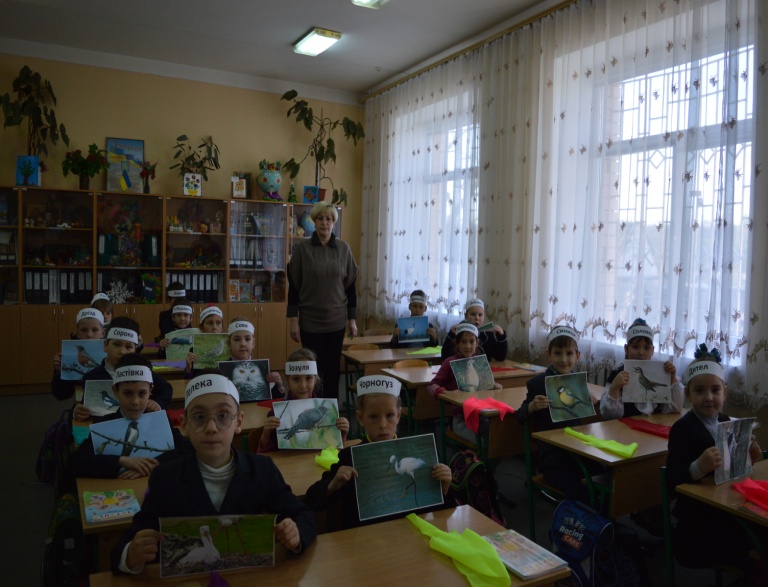  Любий друже, мій школяре,Уявляєш скільки птахМоже нищить,поїдатиГризунів, червів, комах.Тих, у кого є кормушки,В кого є птахи в дворі.Не кусають ані трішкиЦі трикляті комарі.Тож птахи із нами в спілці-Поля й луків сторожі,Сови, дятли, серпокрильці,Щигли, одуди, чижі.Здрастуйте, журавлики веселі,Як живеться вам на чужині?Як за вами скучили смерекиВ нашій рідні стороні.Не забудьте вчасно прилітати, Звити гнізда в затишку ріки,Вас чекають перші весно квіти,Вас зустрінуть з піснею струмки.Тепле сонце вже летить над краємІ весна приходить по ріллі,Не турбуйтесь, ми вас привітаєм,Прилітайте , рідні журавлі!Швидше, любі, прилітайтеМи вас бачимо здаля.Із весною привітайтеІ лісок і поля.Гей, летіть до нас,  пташки,Наші друзі, співаки,Вже для вас готові хати,Змайстрували їх юннати.Дитячі пісні, в яких оспівано птахівГолуб гарний гітарист, а голубка- гармоніст.Дружно грають вони вдвох, крутить вусики горох.Дятел дзьобом дуб лікує і дупло собі майструє,Дзьоб міцний і гострий має, шкідників ним здобуває.Зозуленько рябенька, пташино маленька,Закуй мені по звичаю , доки жити маю!Лелека ластівку питає: хто вище всіх птахів літає?Літають люди вище всіх  на літаках своїх швидких.Чубата чапля чванькувата через болото йде одна,Чомусь з журавликом дружити не хоче капелька чудна. 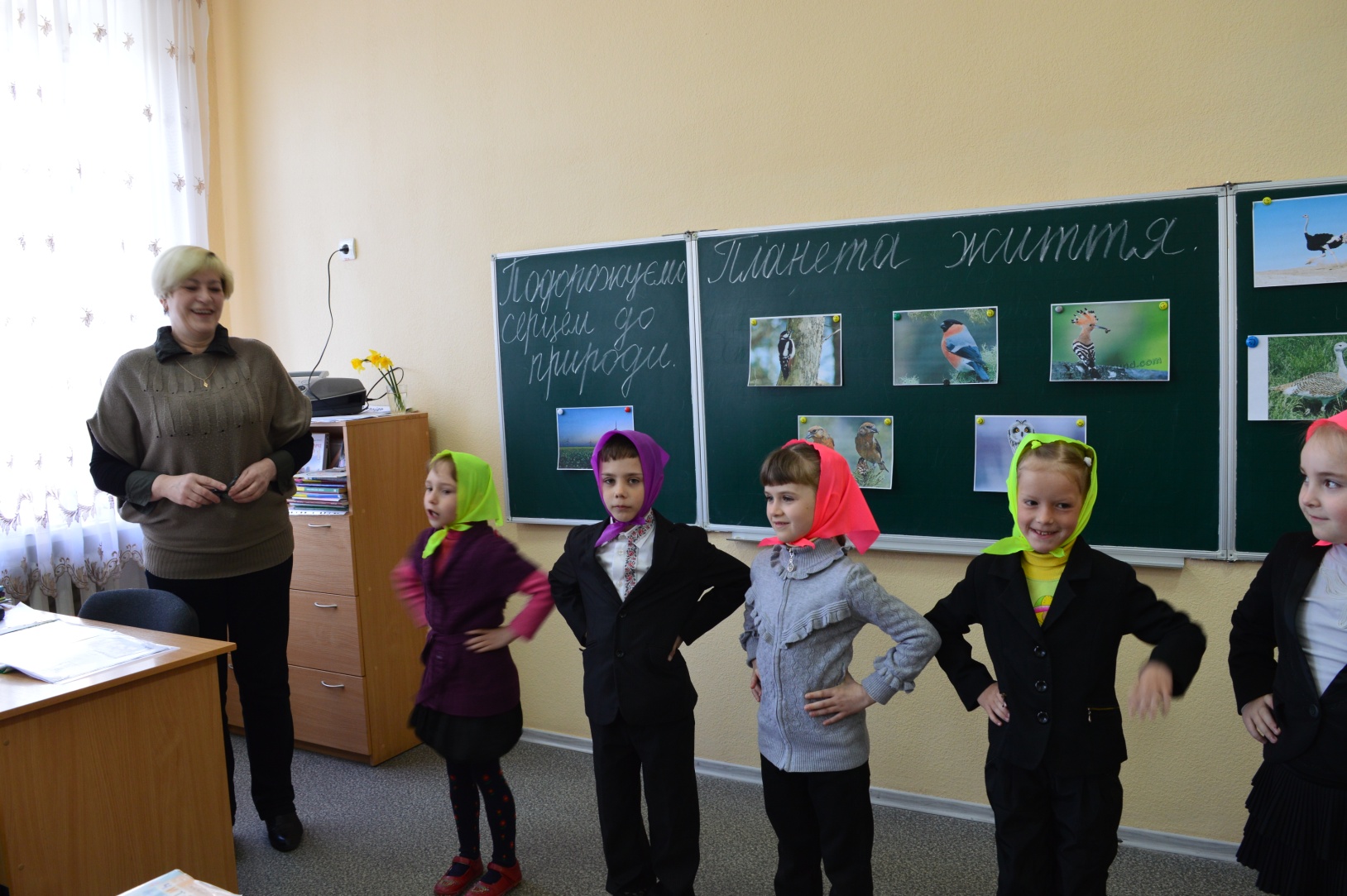 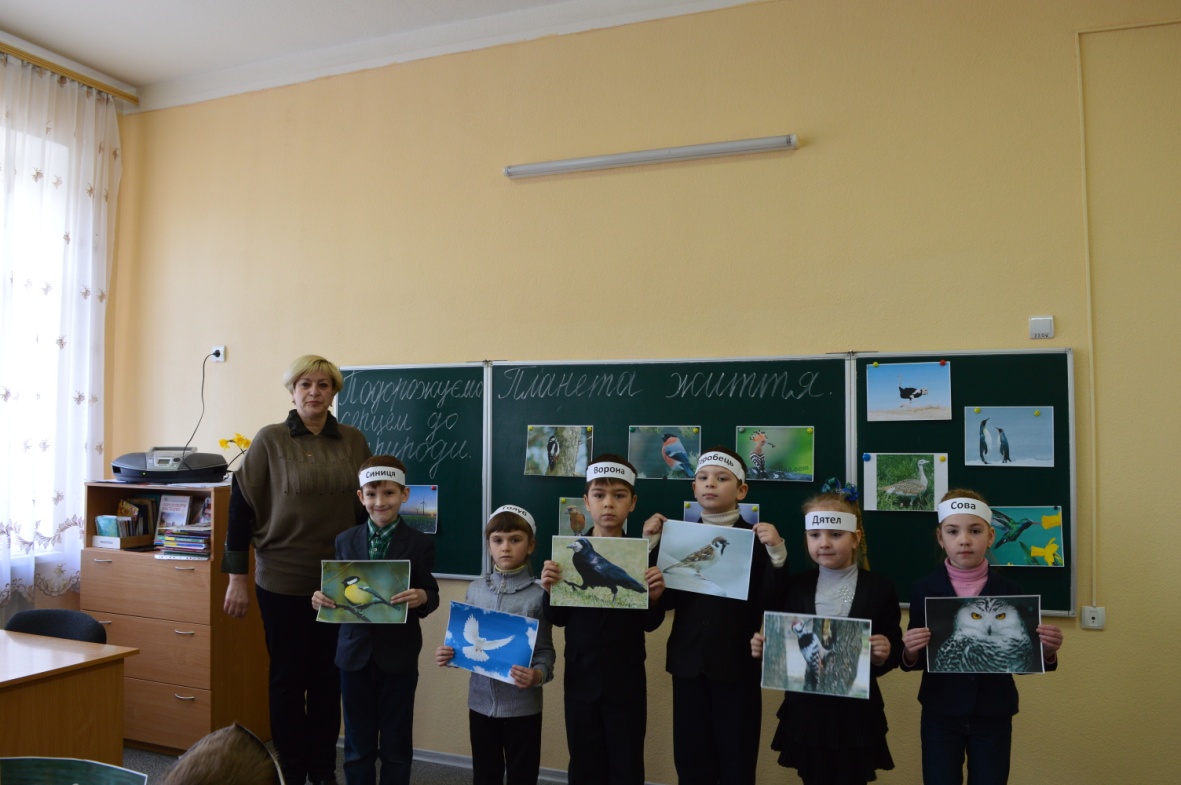 Веснянки                   Встала  весна, чорнуЗемлю сонну розбудила.Уквітчала її рястом, барвінком укрила.І на полі жайворонок, соловейко в гаюЗемлю, убрану весною,Вранці зустрічають.                    Ой, весна, весна, ти красна.Що ти, весна-красна,нам принесла?Принесла я вам вербицю, красну дівицю.Ой, верба, верба, тополя,Схилила гіллячко додолуНа зелену діброву,На холодну водицю,На шовкову травицю.Там соловейко гніздо в`є,А зозуленька кує.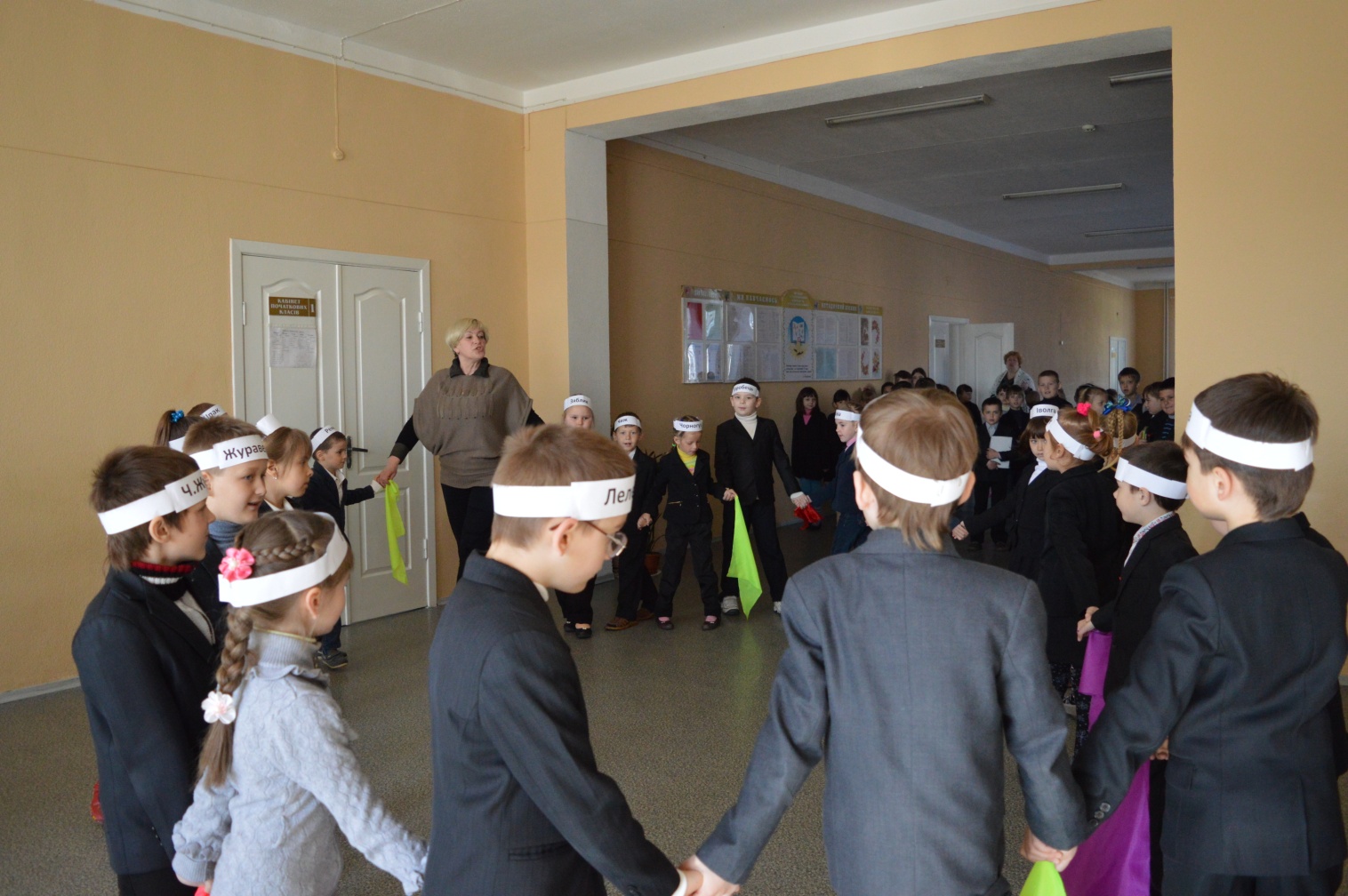                                   Народні дитячі ігриГра «Голуб»Летів голуб понад хмари,Шукаючи собі пари.Ой, голубе, голубоньку,Візьми собі ластівоньку.Ти , голубе,чого тужиш?Вибирай кого любиПрислів`я про пташокВсяка пташка своє гніздо знає.Де лелека водиться, там щастя родиться.Слово-не горобець, вилетить - не піймаєш.Нарядилася як пава, а кричить як ґава.Не вчи орла літати, а соловейка співати.Лякана ворона й куща боїться.Ластівка весну починає, а осінь покидає.Ранні пташки росу п`ють, а пізні слізки ллють.Пташка красна своїм пірям, а людина знанням.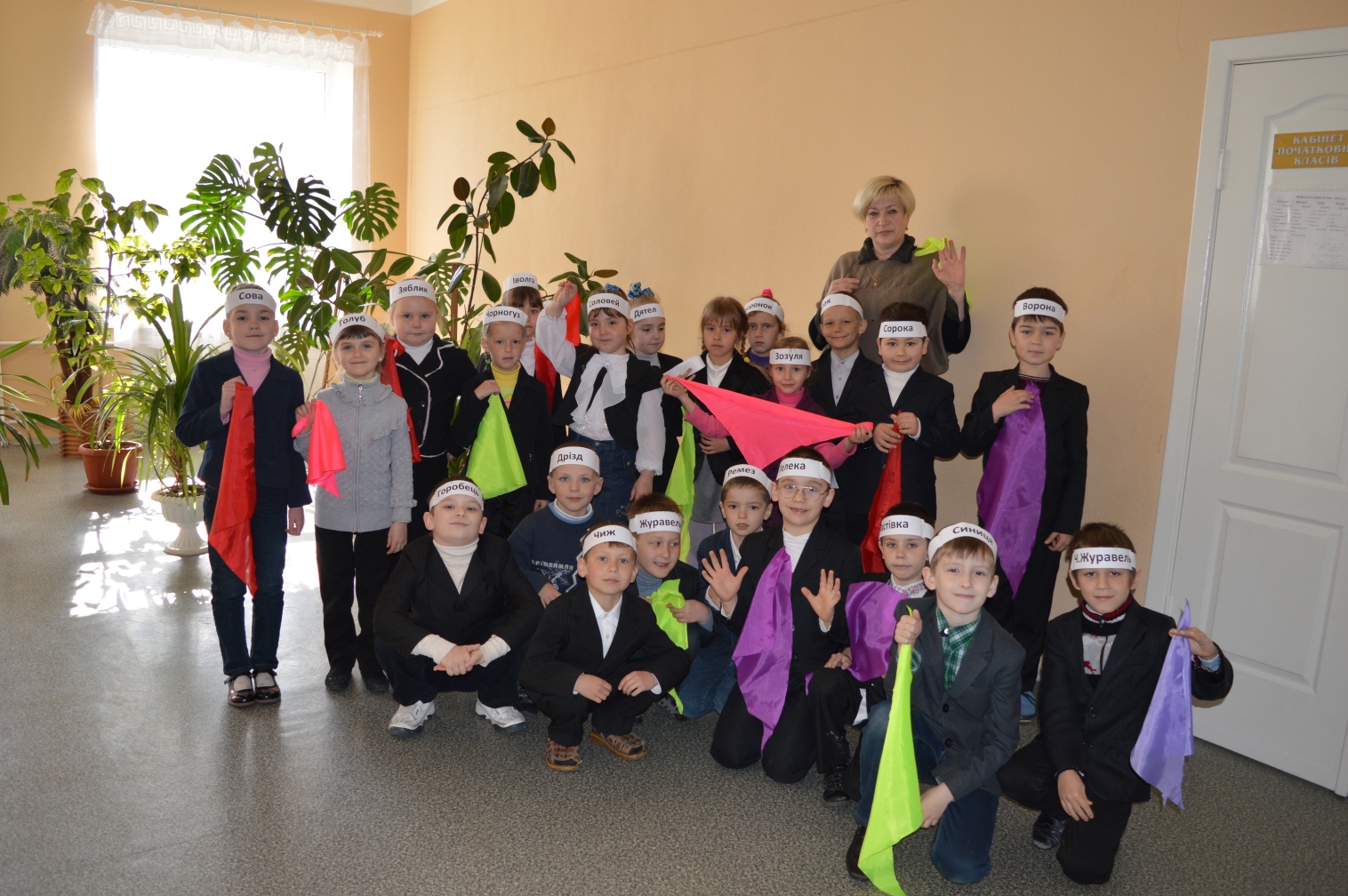 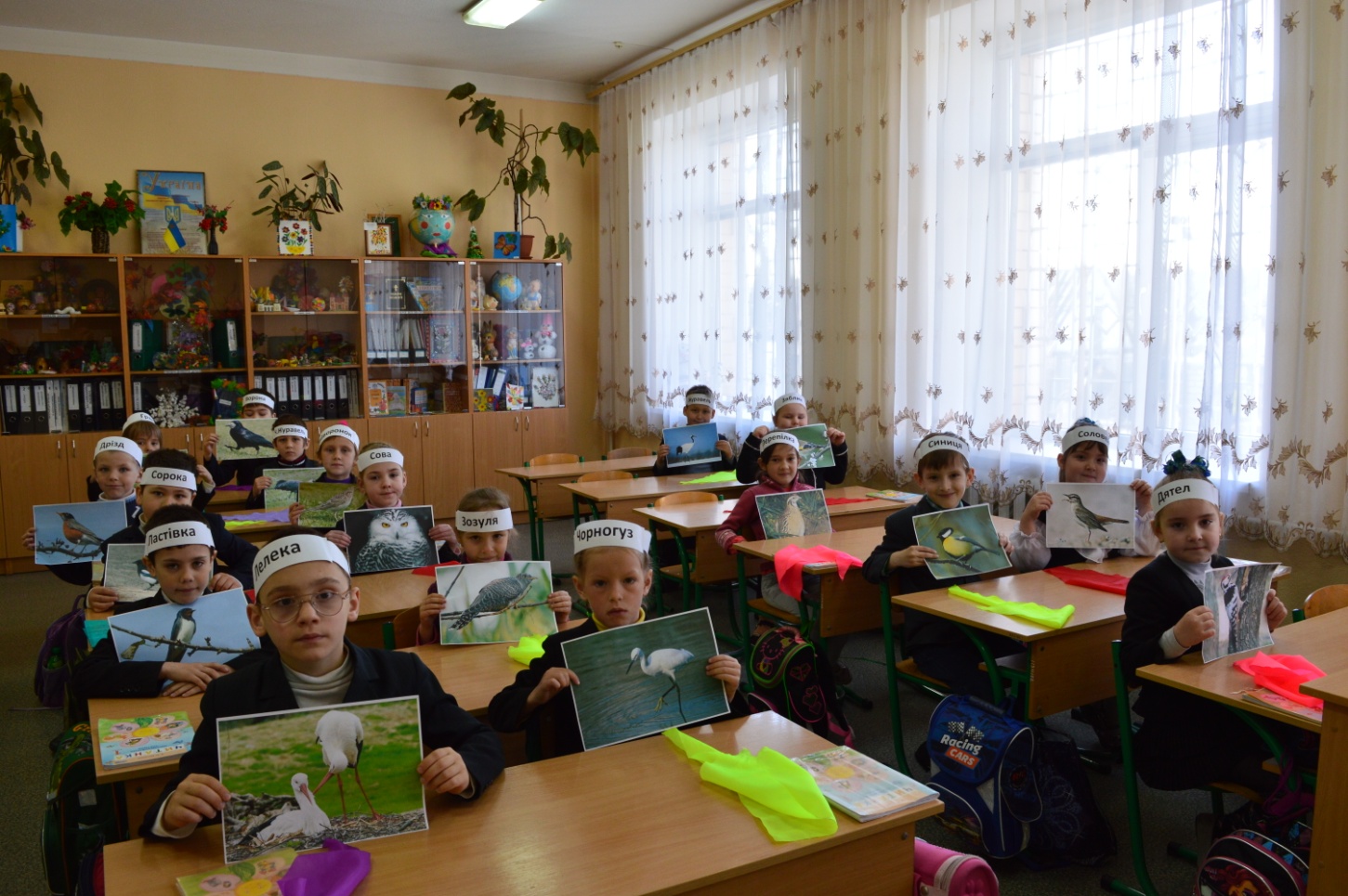 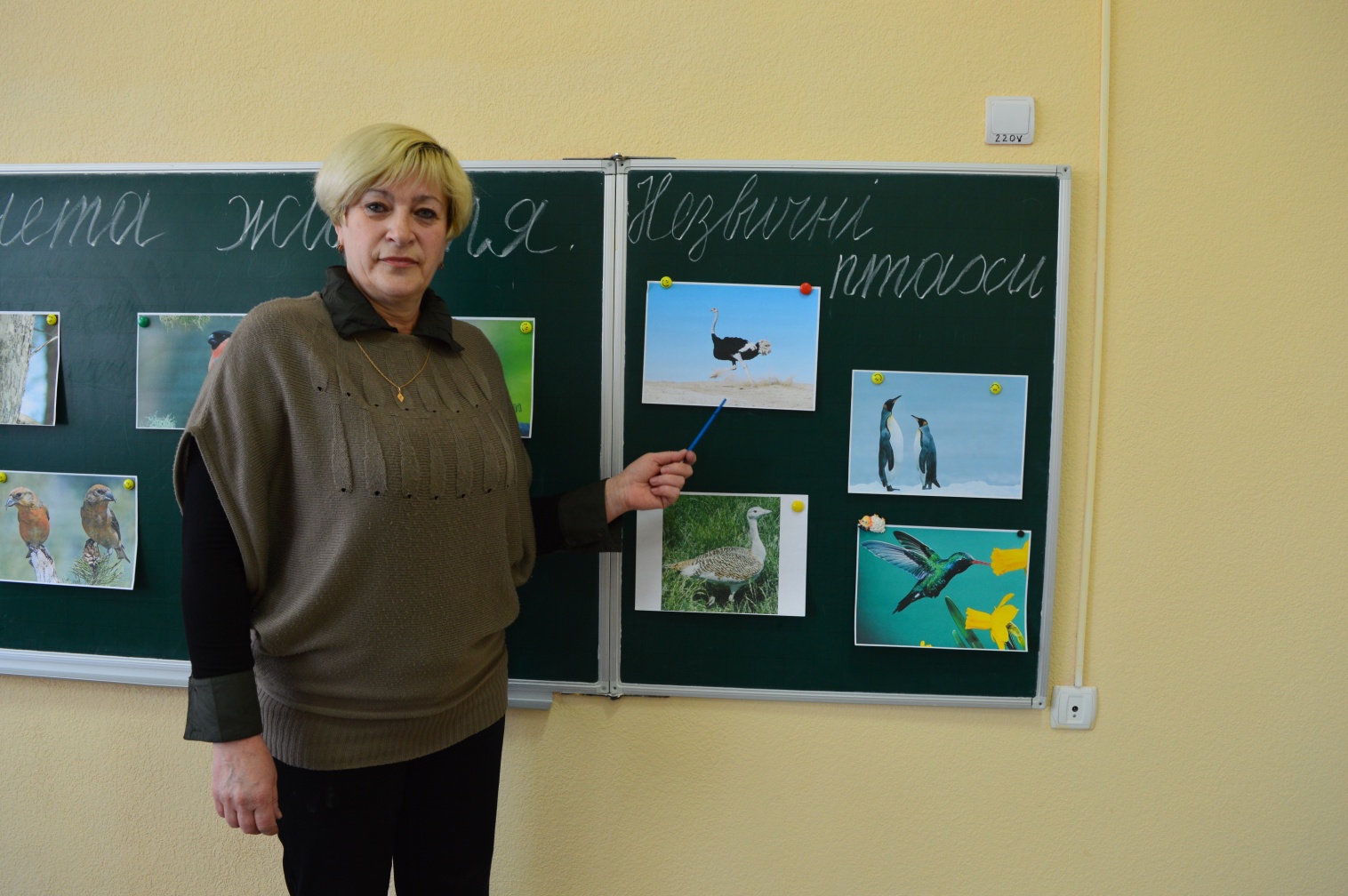 